ЕПИДЕМИОЛОГИЧНА ОБСТАНОВКА ЗА ОБЛАСТ ДОБРИЧ През периода са регистрирани общо 176 случая на заразни заболявания, от които: 47 случая на грип и остри респираторни заболявания (ОРЗ).Общата заболяемост от грип и ОРЗ за областта е 57,06 %ооо на 10000 души.     Регистрирани остри респираторни заболявания (ОРЗ) по възрастови групи през периода: 127 регистрирани случая на заболели от COVID-19. Заболяемост за областта за 14 дни на 100 000 жители към 11.04.2022г. – 177,92 %000 при 172,69 %000 за РБългария.2 случая на въздушно-капкова инфекция -  варицела;На територията на област Добрич през отчетния период няма регистрирани хранителни взривове.ДИРЕКЦИЯ „НАДЗОР НА ЗАРАЗНИТЕ БОЛЕСТИ”Извършени епидемиологични проучвания на регистрирани заразни болести – 129 бр.В отдел Медицински изследвания са изработени общо 2012 бр. проби с 9 положителни резултата: 1782 бр. бързи антигенни тестове с 5 положителни резултата, 216 бр. паразитологични изследвания с 4 положителни резултата, 2 бр. чревни проби и 12 бр. проби околна среда.През консултативния кабинет по СПИН /КАБКИС/ няма преминали лица. ДИРЕКЦИЯ „МЕДИЦИНСКИ ДЕЙНОСТИ”Извършени са общо 4 проверки, от които 2 на лечебни заведения за болнична помощ, 2 на лечебни заведения за извънболнична помощ. Няма установени нарушения. Подготвени и изпратени документи към Изпълнителна Агенция Медицински надзор за регистрация на ЛЗ – 1.Издадена е 1 заповед за промяна на състава на ЛКК или промяна часовете за заседания.Приети  и обработени  жалби- 4 бр.За периода в РКМЕ са приети и обработени 102 медицински досиета, извършени са 93 справки, изготвени са 90  преписки и 150 бр. МЕД за протокола за ТП на НОИ, проверени са 68 експертни решения (ЕР).ДИРЕКЦИЯ „ОБЩЕСТВЕНО ЗДРАВЕ”Предварителен здравен контрол: 2 експертни съвета при РЗИ-Добрич. Разгледани са 9 проектни документации, издадени са 3 становища по процедурите на  ЗООС, 5 здравни заключения и 1 консултация за обхват и съдържание на ОВОС.Извършени са 3 проверки на обекти с обществено предназначение (ООП) в процедура по регистрация, включително и по предписания. През периода са извършени общо 83 основни проверки по текущия здравен контрол. Реализираните насочени проверки са общо 107: 64 от тях са извършени във връзка с контрола по тютюнопушенето и продажбата на алкохол; 43 – контрол върху ДДД-мероприятията.Лабораторен контрол:Питейни води: физико-химичен и микробиологичен контрол – 12 бр. проби –  съответстват на нормативните изисквания.Минерални води: не са изследвани.Води за къпане: не са изследвани.Козметични продукти: не са изследвани.Биоциди и дезинфекционни разтвори: физико-химичен контрол – 10 бр. проби –  съответстват на нормативните изисквания.Физични фактори на средата: не са измервани.По отношение на констатираните отклонения от здравните норми са предприети следните административно-наказателни мерки:-  издадени са 2 предписания за провеждане на хигиенни и противоепидемични мерки; - съставени са 2 акта за установени административни нарушения на юридически лица.Дейности по профилактика на болестите и промоция на здравето (ПБПЗ):Проведени са 5 обучения  и 4 лекции с обхванати 179 лица в учебни заведения от гр. Добрич, при провеждането на които са предоставени 140 бр. здравно-образователни материали.Проведена е масова проява със 140 участници във връзка с общинска кампания „Бъди здрав“, при провеждането на която са предоставени 150 бр. здравно-образователни материали и спортни уреди.Оказани 7 бр. методични дейности на 21 лица (педагози и медицински специалисти).Издаден е информационен бюлетин във връзка с отбелязване на 07.04.2022 г. – Световен ден на здравето, който е изпратен до местни медийни и електронни издания.СЕДМИЧЕН ОТЧЕТ ПО СПАЗВАНЕ ЗАБРАНАТА ЗА ТЮТЮНОПУШЕНЕЗа периода 01.04- 07.04.2022 г. по чл. 56 от Закона за здравето са извършени 52 проверки в 52 обекта (12 детски и учебни заведения,  28 други закрити обществени места по смисъла на § 1а от допълнителните разпоредби на Закона за здравето, 12 открити обществени места). Не са констатирани нарушения на въведените забрани и ограничения за тютюнопушене в закритите и някои открити обществени места. Няма издадени предписания и актове.Д-Р СВЕТЛА АНГЕЛОВАДиректор на Регионална здравна инспекция-Добрич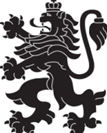 РЕПУБЛИКА БЪЛГАРИЯМинистерство на здравеопазванетоРегионална здравна инспекция-ДобричСЕДМИЧЕН ОПЕРАТИВЕН БЮЛЕТИН НА РЗИ-ДОБРИЧза периода- 01.04- 07.04.2022 г. (14-та седмица)  0-4 г.5-14 г.15-29 г.30-64 г+65 г.общоЗаболяемост %ооо181421124757,06%ооо